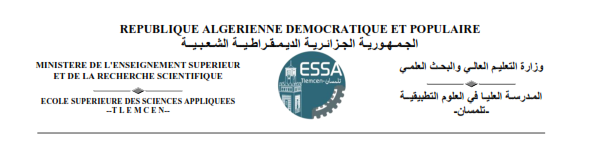 Planning des examens de rattrapage (deuxième semestre) : 4ème année (Filière : Electrotechnique Option : Energie et environnement)JoursHoraireLundi13/06/2022Mardi14/06/202208h30-10h00Electrotechnique 2 A.KerbouaEnergies renouvelables 3F.Boukli-Hacene/D.Kherbouche10h30-12h00Séminaire 1G.AbdellaouiMatériauxM.Mebrouki14h30-16h00Salle 08Gestion et pilotage de projet 2H.ZerroukiElectronique de puissance 2A.Tahour